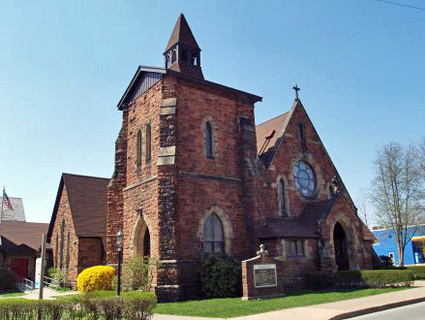 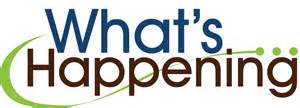 Cherry Peck Benefit Dinner & Raffle – April 1st Tai Chi Classes – Monday EveningsMaundy Thursday @ Christ Church, Forest CityKids Easter Party/Egg HuntGood Friday Service @ TrinityEaster Vigil Service @ St. James/St. GeorgeEaster Service @ Trinity (11:00)Monthly Free Community Social Lunches(Watch Adams TV or Visit Our Website for Dates)Weekly Knitting/Craft Group-Friday afternoons   from 3:00 pm – 4:00 pm.  ECW’s Flea Market – May 6th National Day of Prayer Service–7 pm @ Train Station	Congratulations & May God Bless         	our Newly Baptized with all his love         	& care.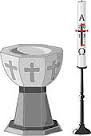 ` 			Jacob Walker Hayes		     	                December 18, 2016 					Jenna Leanne Saam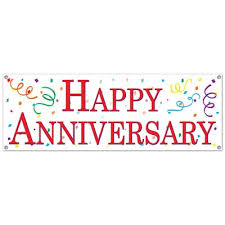 			    January 22, 2017Rodney Gravine	November 6th Glen Capschull	November 7thEd Bannon      		November 9th Keneth Virbitsky     	November 19thBecky Murray 	November 19th Marge Schoefield 	November 22ndMadelyn McHale	November 22ndLucas Nevins		December 7th Susan Chaballa          	December 13th 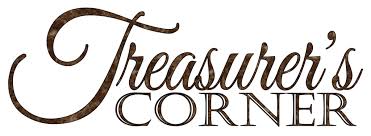 Maria Virbitsky	December 19th Ryan Bannon		December 20th Randi Bannon		December 22nd Donna Capschull        December 30th Peter Barnes		January 5th Gary Loyak 		January 5th Mrs. William Pierce	January 14th Cathy Nevins		January 14th 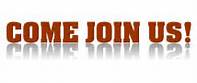 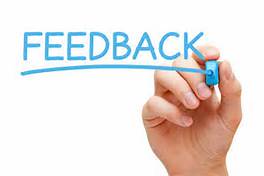 Hello You Fabulous Members of Trinity Church,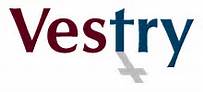 You and your church are awesome!!!! Your Vestry has been hit by so many obstacles, but yet you keepprogressing on…..you are a credit to the communityand the Episcopal Church. Looking for a great year.Ray Poggensee (St. James-St. George, Jermyn, PA)CHURCH SERVICE & ACTIVITY CANCELLATIONS                We have a special telephone line to inform everyone 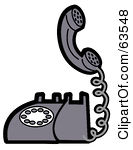 if church service or activities will be cancelled due to bad weather or unseen circumstances.	                      Call or (570) 680-1900Trinity Episcopal Church58 River StreetCarbondale, PA  18407"Trinity Mission Statement: “Trinity Episcopal Church strives to be a beacon of light in the community                                                                                  and to welcome all people to join us in celebrating God by doing good works for His people.” 